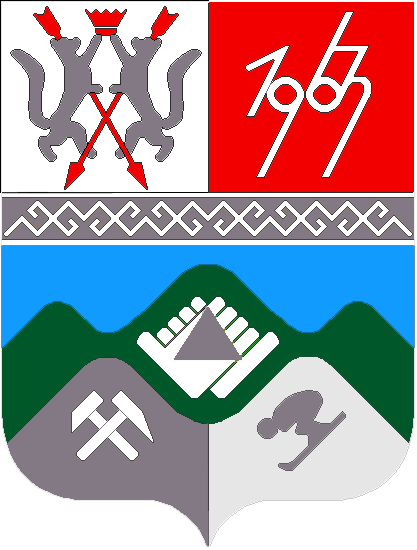 КЕМЕРОВСКАЯ ОБЛАСТЬ - КУЗБАССТАШТАГОЛЬСКИЙ МУНИЦИПАЛЬНЫЙ РАЙОНАДМИНИСТРАЦИЯ  ТАШТАГОЛЬСКОГО МУНИЦИПАЛЬНОГО РАЙОНА                       ПОСТАНОВЛЕНИЕот «19 » июня  2020 г. № 695-п О внесении изменений в постановление администрации Таштагольского муниципального района от 27.09.2019 г. №1232-п «Об утверждении муниципальной программы«Благоустройство»  на 2020 – 2022 годы»	В связи с изменением ассигнований на мероприятие по организации благоустройства на территории Таштагольского муниципального района, руководствуясь Федеральным законом от 06.10.2003 №131-ФЗ « Об общих принципах организации местного самоуправления в Российской Федерации», Уставом муниципального образования «Таштагольский муниципальный район» администрация Таштагольского муниципального района постановляет:	1.Внести в постановление администрации Таштагольского муниципального района от 27.09.2019 г. №1232-п «Об утверждении муниципальной программы «Благоустройство» на 2020 – 2022 годы» (далее программа) следующие изменения:	1. 1. В приложение №1 к Постановлению внести следующие изменения	1.1.1. В паспорте программы раздел «Основные мероприятия муниципальной программы» изложить в следующей редакции: 	1.1.2. В паспорте программы раздел «Объемы и источники финансирования муниципальной программы»  изложить в следующей редакции: 1.1.3. Раздел 3 «Система программных мероприятий» изложить в следующей редакции:3. Система программных мероприятий	Программа осуществляется во взаимосвязи с другими программами и мероприятиями, в рамках которых осуществляется инфраструктурные преобразования, конкретные проекты  благоустройства района. Основными направлениями программы является:- организация благоустройства на территории Таштагольского муниципального района;       - реализация проектов инициативного бюджетирования «Твой Кузбасс –твоя инициатива»;	- организация мероприятий при осуществлении деятельности по обращению с животными без владельцев».1.1.4. Раздел 4 «Ресурсное обеспечение программы» изложить в следующей редакции:4. Ресурсное обеспечение Программы Общий объем финансирования муниципальной  Программы на 2020-2022 годы - 39 626,72663 тыс. рублей,  в том числе:2020 год - 36 144,72663 тыс. рублей;2021 год - 1 741,0 тыс. рублей;2022 год - 1 741,0 тыс. рублей,из них:средства областного бюджета - 8 458,62663 тыс. рублей;2020 год -   6 976,62663 тыс. рублей;2021 год -   741,0 тыс. рублей;2022 год -   741,0 тыс. рублей,из нихсредства местного бюджета - 31 168,10 тыс. рублей;2020 год -    29 168,10 тыс. рублей;2021 год -    1 000,0 тыс. рублей;2022 год -    1 000,0 тыс. рублей.Финансирование программных мероприятий осуществляется за счет средств  местного и областного бюджета и подлежит ежегодному уточнению, исходя из возможностей бюджета на соответствующий финансовый год.В целях содействия и реализации мероприятий Программы возможно дополнительное финансирование из иных не запрещенных законодательством источников».1.1.5. Раздел 7 « Программные мероприятия» изложить в следующей редакции:7. Программные мероприятия       2. Пресс-секретарю Главы Таштагольского муниципального района  (М.Л. Кустовой)   настоящее постановление разместить на официальном сайте администрации Таштагольского муниципального района в информационно-телекоммуникационной сети «Интернет».         3. Контроль за исполнением постановления возложить на первого заместителя Главы  Таштагольского муниципального района А.Г. Орлова.                4.Настоящее постановление вступает в силу с момента подписания и распространяет свое действие на правоотношения, возникшие с 01.01.2020г. Глава  Таштагольского муниципального района					              В.Н. МакутаОсновные мероприятия муниципальной  программы 1. Организация благоустройства на территории Таштагольского муниципального района,2. Реализация проектовинициативного бюджетирования «Твой Кузбасс –твоя инициатива».3. Организация мероприятий при осуществлении деятельности по обращению с животными без владельцев Объемы и источники финансирования муниципальной программыОбщий объем финансирования Программы- 39 626,72663 тыс. рублей,  в том числе:2020 год - 36 144,72663 тыс. рублей;2021 год - 1 741,0 тыс. рублей;2022 год - 1 741,0 тыс. рублей,из них:средства областного бюджета - 8 458,62663 тыс. рублей;2020 год -   6 976,62663 тыс. рублей;2021 год -   741,0 тыс. рублей;2022 год -   741,0 тыс. рублей,из нихсредства местного бюджета - 31 168,10 тыс. рублей;2020 год -    29 168,10 тыс. рублей;2021 год -    1 000,0 тыс. рублей;2022 год -    1 000,0 тыс. рублей.N 
п/пНаименование мероприятияОбъем финансирования, тыс. руб.Объем финансирования, тыс. руб.Объем финансирования, тыс. руб.Объем финансирования, тыс. руб.N 
п/пНаименование мероприятияВсего2020 г.2021 г.2022г.1.Организация благоустройства на территории Таштагольского муниципального района, в том числе30 143,3276228 143,327621000,01000,01.1Администрация района2 175,22762175,2276210001000Местный бюджет2 175,22762175,22762100010001.2Таштагольское городское поселение16 45016 45000Местный бюджет16 45016 450001.3Коуринскоесельское  поселение25025000Местный бюджет250250001.4Кызыл-Шорскоесельское поселение25025000Местный бюджет250250001.5Кабырзинское сельское поселение35035000Местный бюджет350350001.6Шерегешское городское поселение10 168,1010 168,1000Местный бюджет10 168,1010 168,10001.7Спасское городское поселение50050000Местный бюджет500500002.Реализация проектовинициативного бюджетирования  «Твой Кузбасс - твоя инициатива»,7 054,399017 054,3990100Местный бюджет818,77238818,7723800Областной бюджет6 235,626636 235,6266300в том числе:2.1Таштагольское городское поселение1375.01375.000Местный бюджет125.0125.000Областной бюджет1250.01250.02.2Темиртауское городское поселение726,25636726,2563600Местный бюджет19,0854819,0854800Областной бюджет707,17088707,17088002.3Казскоегородское поселение1 130,294111 130,2941100Местный бюджет124,898124,89800Областной бюджет1 005,396111 005,39611002.4Мундыбашскоегородское поселение792,26336792,2633600Местный бюджет12012000Областной бюджет672,26336672,26336002.5Спасскоегородское поселение337,19385337,1938500Местный бюджет12012000Областной бюджет217,19385217,19385002.6Каларскоесельское  поселение3457.69153457.691500Местный бюджет135,176135,17600Областной бюджет1104.5911104.5912.7Коуринскоесельское  поселение3721.44053721.440500Местный бюджет29,99929,99900Областной бюджет233.7491233.74912.8Кызыл-Шорскоесельское поселение813.97901813.9790100Местный бюджет87,91387,91300Областной бюджет726.06601726.066012.9Кабырзинское сельское поселение375,89632375,8963200Местный бюджет56,756,700Областной бюджет319,19632319,19632003.Организация мероприятий при осуществлении деятельности по обращению с животными без владельцев2 223,0741,0741,0741,0Областной бюджет2 223,0741,0741,0741,04. Полигон206.0206.000местный бюджет206.0206.000ИТОГО по программе39 626,7266336 144,726631741,01741,0Местный бюджет31 168,1029 168,101 000,01 000,0Областной бюджет8 458,626636 976,62663741,0741,0